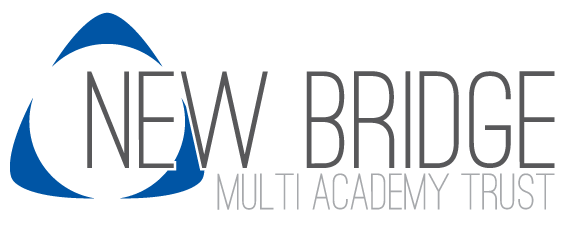 Job DescriptionJob DescriptionJob Title:Class Teacher - ICTPay Grade / Scale / Range:QTS - Portability of salary is recognisedUnqualified - Unqualified pay range MTPR on gaining QTS SEN Allowance : £2,149 per annumBenefits and Perks:Occupational Pension Scheme, Occupational Sickness Scheme, TOIL scheme during term time, Health Care schemeWorking hours:1265 working hours as directed during the school yearLocation:Initially based at the Roman Road campus but all staff are required to work across the MAT if neededSpecial circumstances:Some out-of-hours working required at busy times.Staff responsible to:Head of SiteStaff responsible for:Support staffAccountable to:Chief Executive OfficerProbationary period:Statutory induction if applicableJob Purpose:To ensure all pupils achieve high standards of learning and well-being and to provide high quality education and care in any area of the school which meets the requirements of the below statutory documents:Professional Standards for Teachers (as set out below)The  Conditions of Employment for Teachers as defined in the current School Teachers Pay and Conditions DocumentTeachers’ StandardsTeachers make the education of their pupils their first concern and are accountable for achieving the highest possible standards in work and conduct. Teachers act with honesty and integrity; have strong subject knowledge, keep their knowledge and skills as teachers up-to-date and are self-critical; forge positive professional relationships; and work with parents in the best interests of their pupils.Part One: TeachingA teacher must:Set high expectations which inspire, motivate and challenge pupilsEstablish a safe and stimulating environment for pupils, rooted in mutual respectSet goals that stretch and challenge pupils of all backgrounds, abilities and dispositionsDemonstrate consistently the positive attitudes, values and behaviour which are expected of pupilsPromote good progress and outcomes by pupilsBe accountable for pupils’ attainment, progress and outcomesBe aware of pupils’ capabilities and their prior knowledge, and plan teaching to build on theseGuide pupils to reflect on progress they have made and their emerging needsDemonstrate knowledge and understanding of how pupils learn and how this impacts on teachingEncourage pupils to take a responsible and conscientious attitude to their own work and studyDemonstrate good subject and curriculum knowledgeHave a secure knowledge of the relevant subjects(s) and curriculum areas, foster and maintain pupils’ interest in the subject and address misunderstandingsDemonstrate a critical understanding of developments in the subject and curriculum areas, and promote the value of scholarshipDemonstrate an understanding of and take responsibility for promoting high standards of literacy, articulacy and the correct use of standard English, whatever the teacher’s specialist subjectIf teaching early reading, demonstrate a clear understanding of systematic synthetic phonicsIf teaching early mathematics, demonstrate a clear understanding of appropriate teaching strategiesPlan and teach well-structured lessonsImpart knowledge and develop understanding through effective use of lesson timePromote a love of learning and children’s intellectual curiositySet homework and plan out-of-class activities to consolidate and extend the knowledge and understanding pupils have acquiredReflect systematically on the effectiveness of lessons and approaches to teachingContribute to the design and provision of an engaging curriculum within the relevant subject area(s)Adapt teaching to respond to the strengths and needs of all pupilsKnow when and how to differentiate appropriately, using approaches which enable pupils to be taught effectivelyHave a secure understanding of how a range of factors can inhibit pupils’ ability to learn, and how best to overcome theseDemonstrate an awareness of the physical, social and intellectual development of children, and how to adapt teaching to support pupils’ education at different stages of developmentHave a clear understanding of the needs of all pupils, including those with  special educational needs; those with disabilities; and be able to use and evaluate distinctive teaching approached to engage and support themMake accurate and productive use of assessmentKnow and understand how to assess the relevant subject and curriculum areas, including statutory assessment requirementsMake use of formative and summative assessment to secure pupils’ progressUse relevant data to monitor progress, set targets and plan subsequent lessonsGive pupils regular feedback, both orally and through accurate marking, and encourage pupils to respond to the feedbackManage behaviour effectively to ensure a good and safe learning environmentHave clear rules and routines for behaviour in classrooms, and take responsibility for promoting good and courteous behaviour both in classrooms and around the school, in accordance with the school’s behaviour policyHave high expectations of behaviour, and establish a framework for discipline with a range of strategies, using praise, sanctions and rewards consistently and fairlyManage classes effectively, using approaches which are appropriate to pupils’ needs in order to involve and motivate themMaintain good relationships with pupils, exercise appropriate authority, and act decisively when necessaryFulfil wider professional responsibilitiesMake a positive contribution to the wider life and ethos of the schoolDevelop effective professional relationships with colleagues, knowing how and when to draw on advice and specialist supportDeploy staff effectivelyTake responsibility for improving teaching through appropriate professional development, responding to advice and feedback from colleaguesCommunicate effectively with parents with regard to pupils’ achievements and well beingPart Two: Personal and Professional ConductA teacher is expected to demonstrate consistently high standards of personal and professional conduct. The following statements define the behaviour and attitudes which set the required standard for conduct throughout a teacher’s career.Teachers uphold public trust in the profession and maintain high standards of ethics and behaviour, within and outside school, by:treating pupils with dignity, building relationships rooted in mutual respect, and at all times observing proper boundaries appropriate to a teacher’s professionHaving regard to the need to safeguard pupils’ well-being, in accordance with statutory provisionsShowing tolerance of and respect for the rights of othersNot undermining fundamental British values, including democracy, the rule of law, individual liberty and mutual respect, and tolerance of those with different faiths and beliefsEnsuring  that personal beliefs are not expressed in ways which exploit pupils’ vulnerability or might lead them to break the lawTeachers must have proper and professional regard for the ethos, policies and practices of the school in which they teach, and maintain high standards in their own attendance and punctualityTeachers must have an understanding of, and always act within, the statutory frameworks which set out their professional duties and responsibilities.Standard Duties:To actively promote the equalities and diversity agenda in the workplace and in service deliveryTo be familiar with customer care and health and safety policies of the Council/DirectorateTo participate in self-improvement in performance through workplace developmentTo undertake any additional duties commensurate with the grade of the postContacts:Pupils, parents, staff, governors, visitors to the school, professionals from outside agencies, teachers from other schools.Special Conditions:An Enhanced Disclosure and Barring Service (DBS) check is required for this postPerson SpecificationPLEASE NOTE: The emboldened criteria below will be used to shortlist. Only those applicants who demonstrate that they meet those criteria to the satisfaction of the Selection Panel will be invited to interview.  Conclusive evidence should therefore be provided against each criterion.  Any candidate with a disability who meets the essential criteria will be guaranteed an interview.Selection CriteriaHow AssessedEducation and QualificationsQTS or currently working towardsEvidence of continuing professional developmentApplication form and CertificatesKnowledge and ExperienceExperience of teaching ICT Experience of a range of hardware Dell PCs, iPads, SMART touchscreens, Sphero robotics.  Experience of Windows 7, IOS, Serif Creative Suite, Adobe Creative Packages, 2Simple software, Microsoft Office SuiteExperience of enhancement of pupil progress gains and raising the attainment and achievement levels of all pupilsKnowledge of current national educational issues Experience of current assessment practice and the use of data and pupil progress tracking to ensure that all groups of learners achieveExperience of implementing strategies used to establish consistently high aspirations in standards of learning engagement and positive pupil behaviourKnowledge and/or experience of how school improvement actions impact on the quality of teaching and learning within the classroomApplication form/Interview / observation Selection CriteriaHow AssessedSkills and Abilities                                                        Able to demonstrate knowledge and experience to carry out the responsibilities of a teacher in relation to planning, delivering and assessing the National Curriculum across the primary or secondary phaseAble to provide evidence of being a good or outstanding teachingAble to assess pupils’ learning needs and to teach mixed ability pupils within the same class/cohort/group and provide differentiated work to accelerate their progressAble to demonstrate high quality, creative and innovative classroom practice to engage, motivate and inspire pupilsAble to promote learning and enhance skills beyond the curriculum and the classroomAble to use effectively a variety of teaching and learning styles to enhance teaching, including a wide range of ICT resourcesAble to communicate clearly, accurately and effectively both orally and in writing with children, parents, colleagues, external agencies and Trustees as appropriateHave appropriate planning and organisational skills to support teaching, learning, assessment and recording requirementsAble to work cooperatively as a team member and to direct the work of Teaching Assistants to effectively support children’s learningInterview / lesson observation Selection CriteriaHow AssessedSafeguardingKnowledge of Safeguarding and Child Protection expectationsKnowledge and understanding of strategies for inclusion and equal opportunitiesKnowledge of Health and Safety expectations affecting children and adults across the schoolInterviewWork Circumstances  The ability to secure an effective work/life balance but with an expectation that aspects of this role will involve occasional working in the evening and at weekendsInterview